	         Csongrád Város Polgármesterétől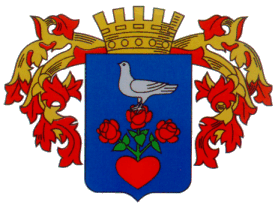 Száma: FJL/457-1/2023Témafelelős: Keller IlonaE l ő t e r j e s z t é sCsongrád Város Önkormányzata Képviselő-testületének 2023. május 25-i üléséreTárgy: a CSONGRÁDI Homokföveny Idegenforgalmi START Szociális Szövetkezet 2022. évi beszámolójaA CSONGRÁDI Homokföveny Idegenforgalmi Szociális Szövetkezet. elkészítette a 2022. évi beszámolóját, melyet az előterjesztés mellékleteként csatoltunk.Egyszerűsített éves beszámoló mérleg „A” változat és eredménykimutatás összköltség eljárással.A Szövetkezet alapvető tevékenysége a Körös-toroki üdülőterület és partfürdő működtetése, valamint szálláshely üzemeltetés a Körös-toroki kemping területén és a Belvárosi vendégházakban. A Homokföveny Szövetkezet gazdálkodásáról készült beszámoló alapján: a 2022. december 31-i mérleg főösszege: 55.303 eFt, nettó árbevétele:29.144 eFt, adózott eredménye: -11.326,- eFt (veszteség)  A szövetkezet árbevétele az előző évhez képest közel 9 millió forinttal nőtt.  A szövetkezet anyag jellegű költségei mintegy 5 millió forinttal nőttek, személyi jellegű költségei minimális mértékben csökkentek. A Szövetkezet veszteségét részben a pénzforgalomban meg nem jelenő költség – a tárgyi eszközök értékcsökkenési leírása, részben az egyéb bevételeinek (önkormányzati támogatás)  jelentős csökkenése okozza. . A Szövetkezet 2022. évben a Foglalkoztatási Alapból támogatásban már nem részesült, tovább foglalkoztatási kötelezettsége lejárt, az elmúlt évben 10.840 ezer forint önkormányzati támogatás igénybevételével működött.Kérem a Tisztelt Képviselő-testületet az előterjesztés megvitatására és a határozati javaslat elfogadására.Határozati javaslatCsongrád Város Önkormányzatának Képviselő-testülete megtárgyalta az „a CSONGRÁDI Homokföveny Idegenforgalmi START Szociális Szövetkezet 2022. évi beszámolója” tárgyú előterjesztést és az alábbi döntést hozza.A Képviselő-testület a CSONGRÁDI Homokföveny Idegenforgalmi START Szociális Szövetkezet előterjesztés 1. számú melléklete szerinti 2022. évi beszámolóját elfogadásra javasolja. Felkéri Igazgató Elnököt, hogy a közzététel érdekében szükséges intézkedéseket tegye meg.Határidő: 2022. évi egyszerűsített beszámoló cégbírósághoz történő benyújtása: 2023.05.31.Felelős:	Ujszászi Erika Igazgató Elnök Erről értesítést kapnak:A Képviselő-testület tagjai,Fejlesztési és Üzemeltetési Iroda és általaCsongrádi Vendégváró Szolgáltató START Szociális SzövetkezetIrattárCsongrád, 2023. május 16. 										Bedő Tamáspolgármester